ПАМЯТКАДля тех, кто получает 
заработную плату в «конвертах»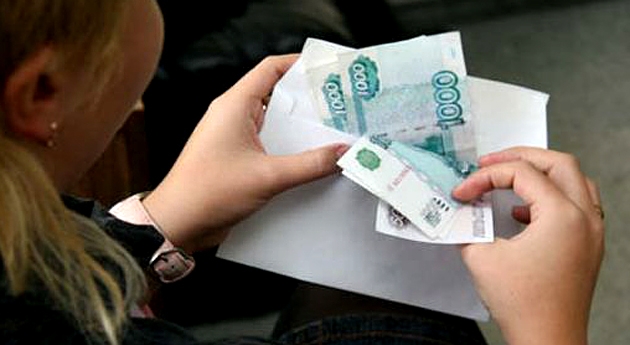 ЕСЛИВам НЕ безразлично Ваше будущее,Вы хотите получать полный объем социальных гарантий,Вам важен размер будущей трудовой пенсии по старости, по инвалидностиВЫ ДОЛЖНЫ ОТСТАИВАТЬ СВОИ ЗАКОННЫЕ ПРАВА!РАДИ СЕБЯ, СОЦИАЛЬНОЙ ЗАЩИЩЕННОСТИ СВОЕЙ 
И СВОИХ БЛИЗКИХ ВЫ МОЖЕТЕ:Обратиться в профсоюзную организацию, если таковая имеется на предприятии, 
с заявлением о представлении интересов и защите нарушенных социально-трудовых прав.Обратиться в пенсионный фонд с заявлением о представлении выписки 
из индивидуального лицевого счета.Обратиться к работодателю с письменным заявлением об оформлении трудового договора с указанием реального размера заработной платы, внесении записи в трудовую книжку о приеме на работу, погашении задолженности по налогам и сборам.ЕСЛИ РАБОТОДАТЕЛЬ НЕ РЕАГИРУЕТ НА ВАШИ ТРЕБОВАНИЯ, 
ВЫ МОЖЕТЕ:Сообщить в Управление труда и занятости Орловской области по адресу: г. Орел, 
ул. Пушкина, д.22 Телефон: 8(4862)55-38-30 Факс: 8(4862) 54-05-86.2.    Сообщить в отдел по труду Вашего муниципального образования.3. Сообщить в налоговый орган по месту регистрации Вашего предприятия или Вашего места жительства.4. Обратиться в прокуратуру, телефон «горячей линии»: 8(4862) 40-56-57.5. Обратиться в Государственную инспекцию по труду. Телефон «горячей линии»:  
8(4862) 43-52-53.Вам обязательно помогутП О М Н И Т Е!Молчаливое согласие работников позволяет недобросовестным работодателям использовать сложившуюся ситуацию в своих интересах и недоплачивать налоги в бюджетную систему 
и внебюджетные фонды.П О М Н И Т Е!«Белая» заработная плата – это не только Ваши настоящие и будущие социальные гарантии. Это настоящее Ваших родственников пенсионного возраста, родителей, бабушек и дедушек. Может быть, это чья-нибудь пенсия по потере кормильца!ЗАСТАВИМ РАБОТОДАТЕЛЯ ОТКАЗАТЬСЯ 
ОТ «СЕРЫХ СХЕМ» ОПЛАТЫ ТРУДА!